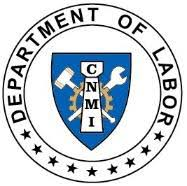 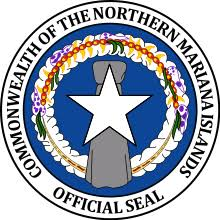 Instructions for Completing the Total Workforce Listing (TWL)FormsAvailable online at www.marianaslabor.net Click on “Resources and Publications”, then “Forms and Publications”, then“Total Workforce Listing” for a copy (see below).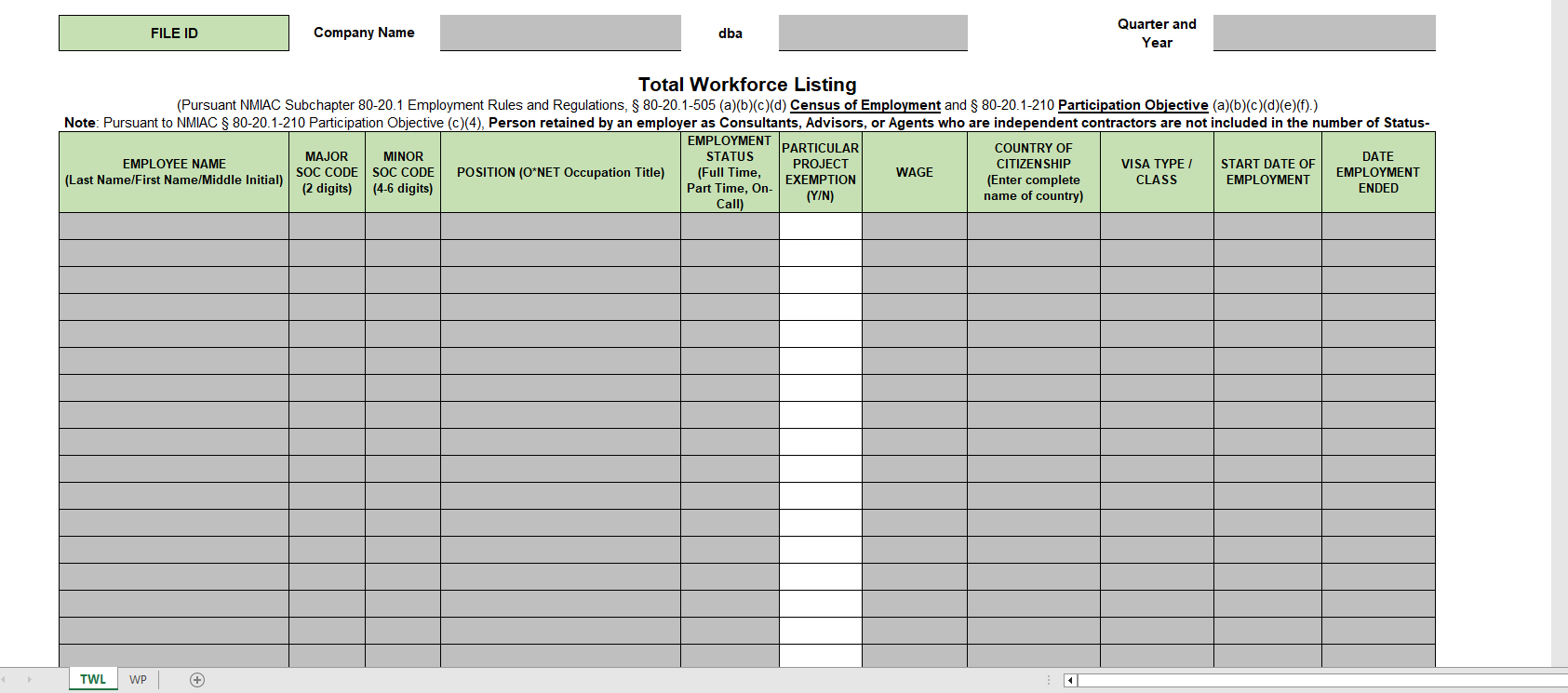 DeadlinesFirst quarter (January, February, & March)			due April 30Second quarter (April, May, & June)				due July 31Third quarter (July, August, & September)			due October 31Fourth quarter (October, November, & December)	due January 31 – of the 									following yearDocument SubmissionSend completed Excel form(s) to documents@marianaslabor.net. IMPORTANT: Completing the Certification section is equivalent to submitting an official document to the Department of Labor. As much as possible, ensure that the preparer/submitter: (1) validates all the information entered in the document and (2) endorses the document prior to submission. Failure to endorse the document will result in several actions:The TWL will be rejected by the Department; Considered as a “non-submission”, and therefore non-compliant;Flagged for incompletion, causing processing delays; andDelays in other DOL requests (e.g., JVA certification, good-standing, etc.).To complete the Certification section:	1. Enter the preparer’s “Name and Position”.	2. Enter the day, month, and year of submission.	3. Enter the preparer/submitter’s name and date.Contact Information: Commonwealth of the Northern Mariana IslandsDepartment of LaborOffice of the Secretary1356 Mednilla Avenue | Capitol HillP.O. Box 10007 | Saipan, MP 96950Phone: (670) 664-3196Web: www.marianaslabor.net						           Version update: September 19, 2023 FILE ID SECTION: Complete the “File ID” section located at the top of the TWL form. Enter company name/dba and the quarter and year of submission.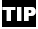 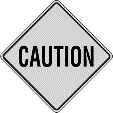 CERTIFICATION SECTION